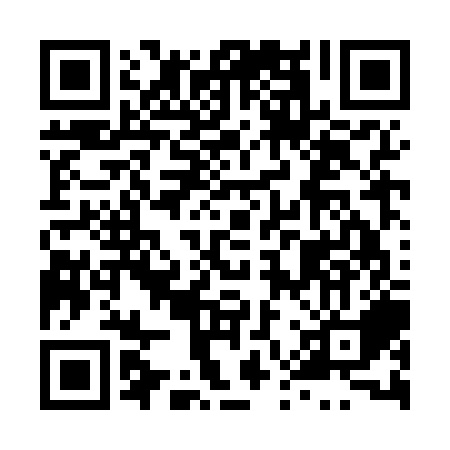 Prayer times for Majaricchara, BangladeshWed 1 May 2024 - Fri 31 May 2024High Latitude Method: NonePrayer Calculation Method: University of Islamic SciencesAsar Calculation Method: ShafiPrayer times provided by https://www.salahtimes.comDateDayFajrSunriseDhuhrAsrMaghribIsha1Wed4:015:2011:503:136:207:392Thu4:005:2011:503:136:207:403Fri3:595:1911:503:126:207:414Sat3:585:1911:503:126:217:415Sun3:585:1811:493:126:217:426Mon3:575:1711:493:126:227:427Tue3:565:1711:493:116:227:438Wed3:555:1611:493:116:237:449Thu3:555:1611:493:116:237:4410Fri3:545:1511:493:106:247:4511Sat3:535:1511:493:106:247:4612Sun3:525:1411:493:106:247:4613Mon3:525:1411:493:106:257:4714Tue3:515:1311:493:096:257:4815Wed3:505:1311:493:096:267:4816Thu3:505:1211:493:096:267:4917Fri3:495:1211:493:096:277:5018Sat3:495:1211:493:096:277:5019Sun3:485:1111:493:086:287:5120Mon3:485:1111:493:086:287:5121Tue3:475:1011:493:086:297:5222Wed3:475:1011:503:086:297:5323Thu3:465:1011:503:086:297:5324Fri3:465:1011:503:086:307:5425Sat3:455:0911:503:076:307:5526Sun3:455:0911:503:076:317:5527Mon3:455:0911:503:076:317:5628Tue3:445:0911:503:076:327:5629Wed3:445:0911:503:076:327:5730Thu3:445:0811:503:076:337:5731Fri3:435:0811:513:076:337:58